Menno v Coehoornweg 9 9251 LV Burgum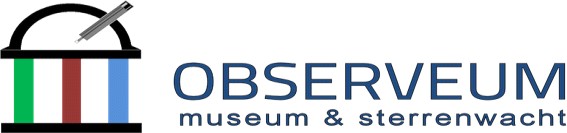 tel. 0511 46 55 44www.observeum.nlDe Stichting Streekmuseum-Volkssterrenwacht Burgum bestaat sinds 1997. Vanaf dat moment werken het Streekmuseum en de Volkssterrenwacht samen onder één bestuur. In 2017 is de stichting verder gegaan onder de naam 'Observeum - Museum & Sterrenwacht'. Het doel van het Observeum is om midden in de samenleving te staan en toegankelijk te zijn voor jong en oud. Het Observeum bevordert de belangstelling voor astronomie en lokale geschiedenis door waarneemavonden, het houden van lezingen, het verzorgen van filmavonden en het begeleiden van doe-groepen. Het is de taak van de medewerkers om bewoners van de regio te actief te betrekken bij het Observeum. Dit doen zij door exposities, publicaties, astronomische waarnemingen, mediacontacten en educatie op scholen en voor groepen. Om ons team van vrijwilligers te versterken zijn wij per direct op zoek naar een: Leden activiteitencommissie 
Één dagdeel per week en bij activiteitenFunctieomschrijving
De activiteitencommissie is verantwoordelijk voor het plannen, organiseren en uitvoeren van de activiteiten van het Observeum. Samen met de rest van het team gaat u aan de slag met bedenken van leuke en interessante activiteiten voor een breed publiek. U werkt in een team van enthousiaste en betrokken vrijwilligers. Taken
– het bedenken en plannen van relevante activiteiten voor verschillende doelgroepen
– voorbereiden van de activiteiten, waaronder ook het plannen van de inzet van vrijwilligers
– aanleveren van informatie over de activiteiten aan het PR team
– wekelijks vergaderen en aanwezig zijn bij (een deel van) de activiteiten Verder
Voor deze functie is het belangrijk dat u ook in het weekend beschikbaar bent, dan vinden de meeste activiteiten plaats. Daarnaast moet u bereid zijn een Verklaring Omtrent Gedrag te overleggen. Bent u geïnteresseerd?
U kunt contact met ons opnemen via vrijwilliger@observeum.nl voor vragen of om een kennismakingsafspraak te maken. 